Подразделение___________ Фамилия, инициалы_________________________________ Дата проведения________________		                  (взвод)Билет № 1Подразделение___________ Фамилия, инициалы_________________________________ Дата проведения________________		                  (взвод)Билет № 2Подразделение___________ Фамилия, инициалы_________________________________ Дата проведения________________		                  (взвод)Билет № 3Подразделение___________ Фамилия, инициалы_________________________________ Дата проведения________________		                  (взвод)Билет № 4Подразделение___________ Фамилия, инициалы_________________________________ Дата проведения________________		                  (взвод)Билет № 5Подразделение___________ Фамилия, инициалы_________________________________ Дата проведения________________		                  (взвод)Билет № 6Подразделение___________ Фамилия, инициалы_________________________________ Дата проведения________________		                  (взвод)Билет № 7Подразделение___________ Фамилия, инициалы_________________________________ Дата проведения________________		                  (взвод)Билет № 8Подразделение___________ Фамилия, инициалы_________________________________ Дата проведения________________		                  (взвод)Билет № 9Подразделение___________ Фамилия, инициалы_________________________________ Дата проведения________________		                  (взвод)Билет № 10Подразделение___________ Фамилия, инициалы_________________________________ Дата проведения________________		                  (взвод)Билет № 11Подразделение___________ Фамилия, инициалы_________________________________ Дата проведения________________		                  (взвод)Билет № 12Подразделение___________ Фамилия, инициалы_________________________________ Дата проведения________________		                  (взвод)Билет № 13Подразделение___________ Фамилия, инициалы_________________________________ Дата проведения________________		                  (взвод)Билет № 14Подразделение___________ Фамилия, инициалы_________________________________ Дата проведения________________		                  (взвод)Билет № 15Подразделение___________ Фамилия, инициалы_________________________________ Дата проведения________________		                  (взвод)Билет № 16Подразделение___________ Фамилия, инициалы_________________________________ Дата проведения________________		                  (взвод)Билет № 17Подразделение___________ Фамилия, инициалы_________________________________ Дата проведения________________		                  (взвод)Билет № 18Подразделение___________ Фамилия, инициалы_________________________________ Дата проведения________________		                  (взвод)Билет № 19Подразделение___________ Фамилия, инициалы_________________________________ Дата проведения________________		                  (взвод)Билет № 20Подразделение___________ Фамилия, инициалы_________________________________ Дата проведения________________		                  (взвод)Билет № 21Подразделение___________ Фамилия, инициалы_________________________________ Дата проведения________________		                  (взвод)Билет № 22Подразделение___________ Фамилия, инициалы_________________________________ Дата проведения________________		                  (взвод)Билет № 23Подразделение___________ Фамилия, инициалы_________________________________ Дата проведения________________		                  (взвод)Билет № 24Подразделение___________ Фамилия, инициалы_________________________________ Дата проведения________________		                  (взвод)Билет № 25Подразделение___________ Фамилия, инициалы_________________________________ Дата проведения________________		                  (взвод)Билет № 26Подразделение___________ Фамилия, инициалы_________________________________ Дата проведения________________		                  (взвод)Билет № 27Подразделение___________ Фамилия, инициалы_________________________________ Дата проведения________________		                  (взвод)Билет № 28Подразделение___________ Фамилия, инициалы_________________________________ Дата проведения________________		                  (взвод)Билет № 29Подразделение___________ Фамилия, инициалы_________________________________ Дата проведения________________		                  (взвод)Билет № 30Подразделение___________ Фамилия, инициалы_________________________________ Дата проведения________________		                  (взвод)Билет № 31Подразделение___________ Фамилия, инициалы_________________________________ Дата проведения________________		                  (взвод)Билет № 32Подразделение___________ Фамилия, инициалы_________________________________ Дата проведения________________		                  (взвод)Билет № 33Подразделение___________ Фамилия, инициалы_________________________________ Дата проведения________________		                  (взвод)Билет № 34Подразделение___________ Фамилия, инициалы_________________________________ Дата проведения________________		                  (взвод)Билет № 35Подразделение___________ Фамилия, инициалы_________________________________ Дата проведения________________		                  (взвод)Билет № 36Подразделение___________ Фамилия, инициалы_________________________________ Дата проведения________________		                  (взвод)Билет № 37Подразделение___________ Фамилия, инициалы_________________________________ Дата проведения________________		                  (взвод)Билет № 38Подразделение___________ Фамилия, инициалы_________________________________ Дата проведения________________		                  (взвод)Билет № 39Подразделение___________ Фамилия, инициалы_________________________________ Дата проведения________________		                  (взвод)Билет № 40Подразделение___________ Фамилия, инициалы_________________________________ Дата проведения________________		                  (взвод)Билет № 41Подразделение___________ Фамилия, инициалы_________________________________ Дата проведения________________		                  (взвод)Билет № 42Подразделение___________ Фамилия, инициалы_________________________________ Дата проведения________________		                  (взвод)Билет № 43Подразделение___________ Фамилия, инициалы_________________________________ Дата проведения________________		                  (взвод)Билет № 44Подразделение___________ Фамилия, инициалы_________________________________ Дата проведения________________		                  (взвод)Билет № 45Подразделение___________ Фамилия, инициалы_________________________________ Дата проведения________________		                  (взвод)Билет № 46№ п/пВопросОтвет1Общие обязанности военнослужащего? (устно)Общие обязанности военнослужащего? (устно)2Что называется военной службой?3Что называется внутренним порядком?4Назовите воинское звание?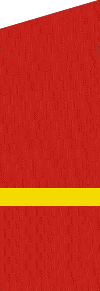 № п/пВопросОтвет1Обязанности солдата (матроса)? (устно)Обязанности солдата (матроса)? (устно)2Перечисли кто относятся к военнослужащим?3Чем достигается внутренний порядок?4Назовите воинское звание?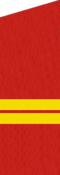 № п/пВопросОтвет1Обязанности дневальный по роте? (устно)Обязанности дневальный по роте? (устно)2Виды воинских званий?3Перечисли помещения для размещения роты?4Назовите воинское звание?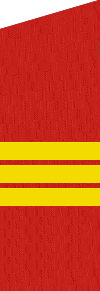 № п/пВопросОтвет1Обязанности солдата (матроса)? (устно)Обязанности солдата (матроса)? (устно)2Основная задача военной службы?3Сколько кубических метров объема воздуха положено на одного человека в спальных помещениях казармы?4Назовите воинское звание?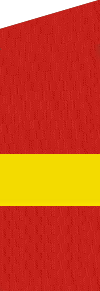 № п/пВопросОтвет1Обязанности солдата (матроса)? (устно)Обязанности солдата (матроса)? (устно)2Какие виды ответственностираспространяются на военнослужащих?3На каком расстоянии от наружных стен должны располагаться кровати?4Назовите воинское звание?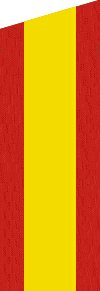 № п/пВопросОтвет1Обязанности солдата (матроса)? (устно)Обязанности солдата (матроса)? (устно)2Что является единоначалием?3Что разрешается хранить в прикроватной тумбочке?4Назовите воинское звание?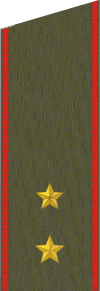 № п/пВопросОтвет1Общие обязанности военнослужащего? (устно)Общие обязанности военнослужащего? (устно)2Что называется приказом?3Порядок хранения стрелкового оружия и боеприпасов, в подразделении?4Назовите воинское звание?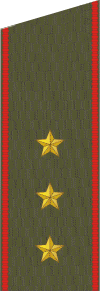 № п/пВопросОтвет1Обязанности дневальный по роте? (устно)Обязанности дневальный по роте? (устно)2Что называется приказанием?3Что храниться в оружейной пирамиде?4Назовите воинское звание?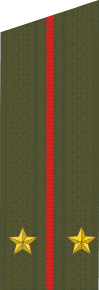 № п/пВопросОтвет1Обязанности солдата (матроса)? (устно)Обязанности солдата (матроса)? (устно)2Какими законодательными документами регламентируются права, свободы и              обязанности военнослужащих 3На скольких человек рассчитан один умывальник?4Назовите воинское звание?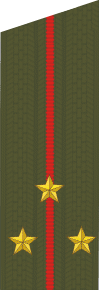 № п/пВопросОтвет1Общие обязанности военнослужащего? (устно)Общие обязанности военнослужащего? (устно)2Какие бывают обязанности военнослужащего?3На скольких человек рассчитан один унитаз и одинписсуар?4Назовите воинское звание?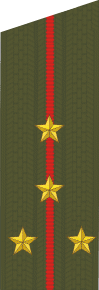 № п/пВопросОтвет1Обязанности солдата (матроса)? (устно)Обязанности солдата (матроса)? (устно)2Кому военнослужащие обязаны выполнять воинское приветствие?3На скольких человек рассчитана ножная ванна с проточной водой?4Назовите воинское звание?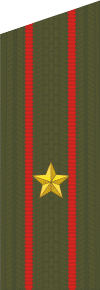 № п/пВопросОтвет1Обязанности дневальный по роте? (устно)Обязанности дневальный по роте? (устно)2Порядок выполнения воинского приветствия?3Сколько душевых сеток рассчитано на этажную казарменную секцию?4Назовите воинское звание?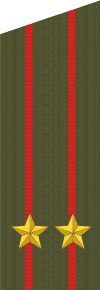 № п/пВопросОтвет1Общие обязанности военнослужащего? (устно)Общие обязанности военнослужащего? (устно)2Порядок выполнения воинского приветствия при нахождении вне строя и во время занятий?3Чем оборудуется комната бытового обслуживания?4Назовите воинское звание?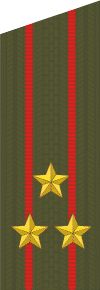 № п/пВопросОтвет1Обязанности солдата (матроса)? (устно)Обязанности солдата (матроса)? (устно)2Порядок обращения по вопросам службы подчиненных и младших, к начальникам и старшим?3Что запрещается военнослужащим в расположении              полка?4Назовите воинское звание?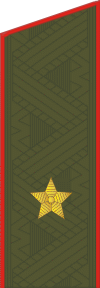 № п/пВопросОтвет1Обязанности дневальный по роте? (устно)Обязанности дневальный по роте? (устно)2Какая команда подается для приветствия командиров?3Обязанности очередных уборщиков?4Назовите воинское звание?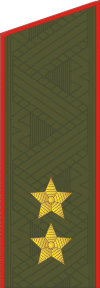 № п/пВопросОтвет1Обязанности дневальный по роте? (устно)Обязанности дневальный по роте? (устно)2Что запрещается военнослужащим ?3На кого возлагаются ежедневная уборка помещений казармы и общежития и поддержание чистоты в них во время занятий?4Назовите воинское звание?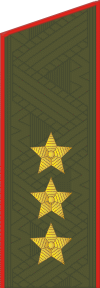 № п/пВопросОтвет1Обязанности солдата (матроса)? (устно)Обязанности солдата (матроса)? (устно)2Порядок определяется старшинства между военнослужащими?3Кем производится уборка территории подразделения?4Назовите воинское звание?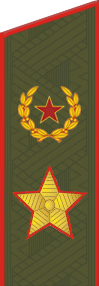 № п/пВопросОтвет1Обязанности дневальный по роте? (устно)Обязанности дневальный по роте? (устно)2Кто являются прямым начальником для военнослужащего?3Какая поддерживается температура воздуха зимой в жилых помещениях?4Назовите воинское звание?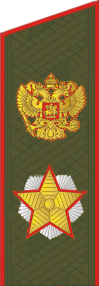 № п/пВопросОтвет1Общие обязанности военнослужащего? (устно)Общие обязанности военнослужащего? (устно)2Кто называется непосредственным начальником?3Как производится проветривание помещений в казарме, учебных корпусов и кем ?4Назовите воинское звание?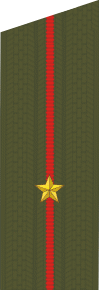 № п/пВопросОтвет1Обязанности дневальный по роте? (устно)Обязанности дневальный по роте? (устно)2Как может быть отдан приказ?3Как разделяется казарменное освещение и освещение в общежитии?4Назовите воинское звание?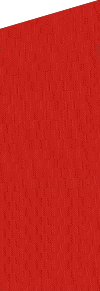 № п/пВопросОтвет1Общие обязанности военнослужащего? (устно)Общие обязанности военнослужащего? (устно)2Что называется военной службой?3Что называется внутренним порядком?4Назовите воинское звание?№ п/пВопросОтвет1Обязанности солдата (матроса)? (устно)Обязанности солдата (матроса)? (устно)2Перечисли кто относятся к военнослужащим?3Чем достигается внутренний порядок?4Назовите воинское звание?№ п/пВопросОтвет1Обязанности дневальный по роте? (устно)Обязанности дневальный по роте? (устно)2Виды воинских званий?3Перечисли помещения для размещения роты?4Назовите воинское звание?№ п/пВопросОтвет1Обязанности дневальный по роте? (устно)Обязанности дневальный по роте? (устно)2К кому военнослужащий  должен обращаться по служебным вопросам?3Сколько кубических метров объема воздуха положено на одного человека в спальных помещениях казармы?4Назовите воинское звание?№ п/пВопросОтвет1Обязанности солдата (матроса)? (устно)Обязанности солдата (матроса)? (устно)2Какие виды ответственностираспространяются на военнослужащих?3На каком расстоянии от наружных стен должны располагаться кровати?4Назовите воинское звание?№ п/пВопросОтвет1Обязанности дневальный по роте? (устно)Обязанности дневальный по роте? (устно)2Что является единоначалием?3Что разрешается хранить в прикроватной тумбочке?4Назовите воинское звание?№ п/пВопросОтвет1Общие обязанности военнослужащего? (устно)Общие обязанности военнослужащего? (устно)2Что называется приказом?3Порядок хранения стрелкового оружия и боеприпасов, в подразделении?4Назовите воинское звание?№ п/пВопросОтвет1Обязанности солдата (матроса)? (устно)Обязанности солдата (матроса)? (устно)2Что называется приказанием?3Что храниться в оружейной пирамиде?4Назовите воинское звание?№ п/пВопросОтвет1Обязанности дневальный по роте? (устно)Обязанности дневальный по роте? (устно)2Последовательность выполнения приказа?3На скольких человек рассчитан один умывальник?4Назовите воинское звание?№ п/пВопросОтвет1Обязанности дневальный по роте? (устно)Обязанности дневальный по роте? (устно)2Что называется воинским приветствием?3На скольких человек рассчитан один унитаз и одинписсуар?4Назовите воинское звание?№ п/пВопросОтвет1Обязанности солдата (матроса)? (устно)Обязанности солдата (матроса)? (устно)2Кому военнослужащие обязаны выполнять воинское приветствие?3На скольких человек рассчитана ножная ванна с проточной водой?4Назовите воинское звание?№ п/пВопросОтвет1Обязанности дневальный по роте? (устно)Обязанности дневальный по роте? (устно)2Порядок выполнения приветствия в строю на месте?3Сколько душевых сеток рассчитано на этажную казарменную секцию?4Назовите воинское звание?№ п/пВопросОтвет1Общие обязанности военнослужащего? (устно)Общие обязанности военнослужащего? (устно)2Порядок выполнения воинского приветствия при нахождении вне строя и во время занятий?3Чем оборудуется комната бытового обслуживания?4Назовите воинское звание?№ п/пВопросОтвет1Обязанности дневальный по роте? (устно)Обязанности дневальный по роте? (устно)2Порядок обращения по вопросам службы подчиненных и младших, к начальникам и старшим?3Что должно быть вывешено на специальных щитах в спальных помещениях казармы, жилых комнатах общежития или других помещениях для личного состава на видном месте?4Назовите воинское звание?№ п/пВопросОтвет1Правила поведения курсантов в военном учебном центре? (устно)Правила поведения курсантов в военном учебном центре? (устно)2Как отвечает военнослужащий на вопрос начальника или старшего когда надо дать утвердительный ответ?3Обязанности очередных уборщиков?4Назовите воинское звание?№ п/пВопросОтвет1Общие обязанности военнослужащего? (устно)Общие обязанности военнослужащего? (устно)2Что запрещается военнослужащим ?3На кого возлагаются ежедневная уборка помещений казармы и общежития и поддержание чистоты в них во время занятий?4Назовите воинское звание?№ п/пВопросОтвет1Обязанности солдата (матроса)? (устно)Обязанности солдата (матроса)? (устно)2Порядок определяется старшинства между военнослужащими?3Кем производится уборка территории подразделения?4Назовите воинское звание?№ п/пВопросОтвет1Обязанности дневальный по роте? (устно)Обязанности дневальный по роте? (устно)2Кто являются прямым начальником для военнослужащего?3Какая поддерживается температура воздуха зимой в жилых помещениях?4Назовите воинское звание?№ п/пВопросОтвет1Общие обязанности военнослужащего? (устно)Общие обязанности военнослужащего? (устно)2Кто называется непосредственным начальником?3Как производится проветривание помещений в казарме, учебных корпусов и кем ?4Назовите воинское звание?№ п/пВопросОтвет1Обязанности солдата (матроса)? (устно)Обязанности солдата (матроса)? (устно)2Как может быть отдан приказ?3Как разделяется казарменное освещение и освещение в общежитии?4Назовите воинское звание?№ п/пВопросОтвет1Обязанности дневальный по роте? (устно)Обязанности дневальный по роте? (устно)2Виды воинских званий?3Перечисли помещения для размещения роты?4Назовите воинское звание?№ п/пВопросОтвет1Правила поведения курсантов в военном учебном центре? (устно)Правила поведения курсантов в военном учебном центре? (устно)2Какие виды ответственностираспространяются на военнослужащих?3На каком расстоянии от наружных стен должны располагаться кровати?4Назовите воинское звание?№ п/пВопросОтвет1Обязанности солдата (матроса)? (устно)Обязанности солдата (матроса)? (устно)2Что является единоначалием?3Что разрешается хранить в прикроватной тумбочке?4Назовите воинское звание?№ п/пВопросОтвет1Обязанности дневальный по роте? (устно)Обязанности дневальный по роте? (устно)2Последовательность выполнения приказа?3На скольких человек рассчитан один умывальник?4Назовите воинское звание?№ п/пВопросОтвет1Правила поведения курсантов в военном учебном центре? (устно)Правила поведения курсантов в военном учебном центре? (устно)2Порядок выполнения приветствия в строю на месте?3Сколько душевых сеток рассчитано на этажную казарменную секцию?4Назовите воинское звание?№ п/пВопросОтвет1Общие обязанности военнослужащего? (устно)Общие обязанности военнослужащего? (устно)2Что запрещается военнослужащим ?3На кого возлагаются ежедневная уборка помещений казармы и общежития и поддержание чистоты в них во время занятий?4Назовите воинское звание?